heat stress prevention - SAFE WORK procedure	PURPOSE The purpose of this procedure is to provide Sample City departments with generalized guidelines for reducing the risk of heat-stress injuries (heat cramps, heat exhaustion, heat stroke) during heat waves. Heat stress injuries occur when your body heats up faster than it’s able to cool itself – this can lead to serious heat disorders and potential injury. Everybody has different tolerance to working in the heat, based on personal factors (ex. acclimatization, clothing, hydration level, physical condition) and work environment factors (air temperature, humidity, work load, work rate). SCOPEThis procedure covers the proper and safe ways to conduct work during summertime heat waves.APPLICABILITY These procedures apply to all Sample City employees. Additional procedures may be required for specialized work situations in the heat, such as firefighting. PREREQUISITESNot applicableREFERENCE SOURCES:Sample City Safety Management SystemWorkSafeBC – Preventing Heat Stress at WorkWorkSafeBC Regulations7.26 to 7.32 – Heat ExposureGeneral – Heat Stress Prevention Risk AssessmentPPE REQUIRED:  TOOLS AND EQUIPMENT REQUIRED:Task specific PPETask specific tools and equipmentWaterHat (where applicable)Sunglasses (where applicable)Sunscreen (where applicable)PRE – Work ProcedurePRE – Work ProcedureResponsibilityActivityEmployerEnsure there is a heat stress program and that effective risk assessments and procedures are in place to mitigate the risk of heat stress injuries. EmployeesBe aware of the contents of the heat stress prevention risk assessment and safe work procedure Follow the contents of the procedures, as applicable, as they are reasonable steps to reduce your personal risk of heat stress injury. OHS BranchProvide guidance and support to the City’s divisions on managing the risk of heat stress in the workplace. This includes staying up to date on the regulation and best practices, and also advising on best course of action, particularly for high intensity work. General knowledgeThere are numerous factors that contribute to heat stress, it’s important for all to be familiar with them (Source: WorkSafeBC Preventing Heat Stress at Work)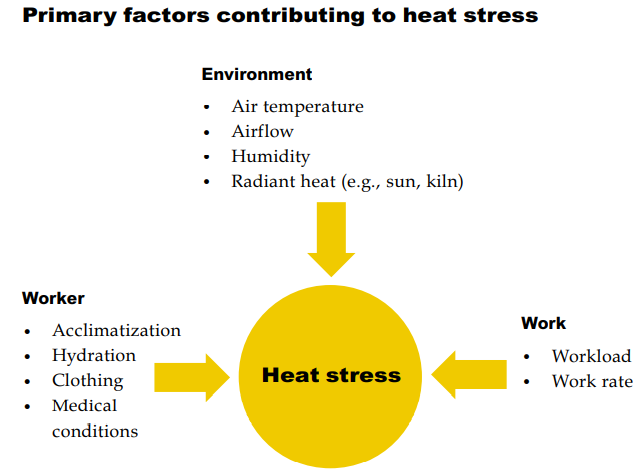 Heat stress is generally broken down into three types – heat cramps, heat exhaustion and heat stroke. Heat stroke is very serious, those suffering from it must be transported to hospital by ambulance for immediate attention. Symptoms of heat disorders are: 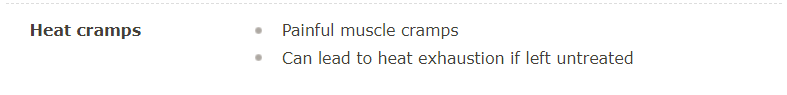 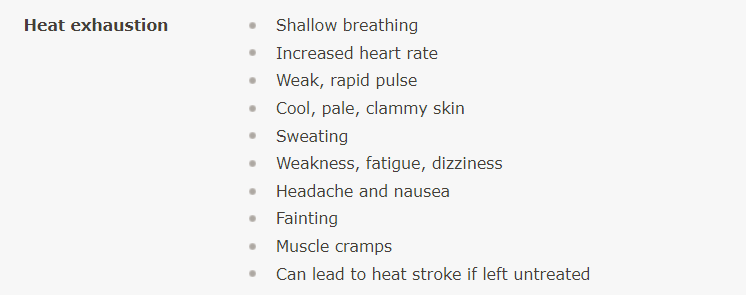 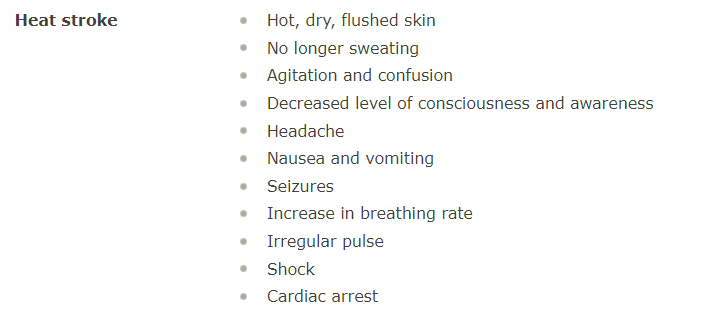 Safe Work Procedure – prevention of heat stress injuriesSafe Work Procedure – prevention of heat stress injuriesResponsibilityActivityAllTake steps to reduce the likelihood of developing heat stress injuries. Engineering controls should be considered first as they provide a higher level of safety than administrative and PPE controls. Reasonable steps include a combination of some of the following, and are dependent on the work scenario (ex. indoors vs. outdoors):Engineering controlsReduce worker activity through automation or mechanizationCover or insulate hot surfaces to reduce radiant heatShield workers from radiant heatProvide air conditioning or increased ventilation to remove hot airProvide fans for cooling (CAUTION: where temperatures in surrounding air is above 35 C, using fans may increase risk of heat stress)Reduce humidity in air using air conditioning and dehumidifiersAdministrative controlsGradually acclimatize your body to heat and work – it allows the body to modify its own functions to better cope with heat stress and to remove excess heat more efficientlyGradual acclimatization takes approximately 7 days of continues gradual exposure but can take as long as three weeks. Variation is due to personal risk factors such as age, fitness level, obesity, alcohol/drug use, and medical conditions (ex. chronic skin disorders, diabetes, hyperthyroidism)General acclimatization for an average person who has not previously worked in a hot environment can start at 20 percent of the full workload on the first day followed by a 10 to 20 percent workload increase during each subsequent dayIf workers are away from hot conditions for more than seven consecutive days, they could start at 50 percent of the workload on the first day they return and increase workload by 10 to 20 percent each dayAvoid working alone in conditions where heat stress is possible – work in pairs, establish a check-in system etc.Schedule rest periods in to allow adequate time for workers to cool downSchedule hardest part of tasks for coolest part of the dayRotate work activities or use additional workers Move or relocate work away from direct sunlight or radiant heat sources, where possibleSchedule routine maintenance and repair work during cooler seasons of the year, where possibleFor indoor work, schedule routine maintenance and repair work for times when hot operations are shut downDrink water – it’s important to replace fluids to maintain levels of hydration as sweating uses up a significant amount of fluidRecommendation from WorkSafeBC is to drink approximately two glasses (1/2 litre) of water prior to starting work in a hot environment and one glass every 20 minutes throughout the workdayEmployers have a responsibility to provide an adequate supply of cool drinking water close to the work areas for workers exposed to heatPPE and clothing controlsWear loose fitting, light coloured made of fabrics such as cotton or silk – they allow air to pass through. Light-coloured clothing reflects the heat better than dark-coloured clothing, helping the body to keep coolFirst aid for heat stress injuriesFirst aid for heat stress injuriesResponsibilityActivityAllReport all instances of work-induced heat stress injuries to a designated level 2 first aid attendant.   AllHeat cramp treatment (muscular pain or spasms, excessive sweating)Move worker to cooler environment, if possible, lay worker down and remove or loosen tight-fitting clothingCool worker by sponging with cool water and fanning. Take care not to cool the worker too much – if a worker begins to shiver, stop coolingIf the worker is alert and not nauseated, provide oral fluids – juice, non-caffeinated soft drinks, sport drinks, water (salt water with 1 teaspoon of salt and ½ litre of water is best) are best. Do not provide caffeinated beverages.AllHeat exhaustion (cool/pale/clammy skin, sweating, weakness, fatigue etc. – see page 3 for additional symptoms)Move worker to cooler environment, if possible, lay worker down and remove or loosen tight-fitting clothingCool worker by sponging with cool water and fanning. Take care not to cool the worker too much – if a worker begins to shiver, stop coolingIf the worker is alert and not nauseated, provide oral fluids – juice, non-caffeinated soft drinks, sport drinks, water (salt water with 1 teaspoon of salt and ½ litre of water is best) are best. Do not provide caffeinated beverages.In most cases, the patient’s symptoms will improve dramatically – they should still be transported to medical aidAllHeat stroke (very serious condition – call 9-1-1 right away, notify first aid attendant – characterized by hot/dry/flushed skin, absences of sweating, agitation/confusion, decreased level of consciousness, nausea/vomiting, possibility of seizures, irregular pulse, increased respiration, cardiac arrest)Maintain airway, breathing and circulationMove worker to coolest place possibleLay supine (on back) unless they’re actively vomiting or having a seizure (place them laterally in these cases)Remove all outer clothing and apply cold water by either dousing or applying wet, cool sheets – spraying or sponging body with water is also effective, as is fanningIf the worker is alert and not nauseated, provide oral fluids – juice, non-caffeinated soft drinks, sport drinks, water (salt water with 1 teaspoon of salt and ½ litre of water is best) are best. Do not provide caffeinated beverages.Transport to medical aid and continue to cool during transportPOST – House keepingPOST – House keepingResponsibilityActivityEmployer (supervisor)Responsible to investigate all reports of heat stress injuries. Liaise with Safety Branch for assistance. Written By:Title:Dept.